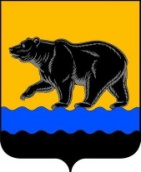 АДМИНИСТРАЦИЯ ГОРОДА НЕФТЕЮГАНСКПРОТОКОЛ 24.05.2018	                                                                                                              № 1 г.Нефтеюганскзаседания межведомственной комиссии по охране трудапри администрации города ПОВЕСТКА ЗАСЕДАНИЯ:1.О внесении изменений в постановление администрации города Нефтеюганска от 30.09.2015 № 942-п «О Межведомственной комиссии по охране труда при администрации города».Докладывает: Шарабарина Светлана Александровна – заместитель директора департамента экономического развития администрации города Нефтеюганска. 2.О состоянии условий и охраны труда на предприятиях города Нефтеюганска.Докладывает: Голев Сергей Никифорович – начальник отдела надзора                    и контроля по соблюдению трудового законодательства в организациях топливно-энергетического комплекса, главный государственный инспектор Государственной инспекции труда в ХМАО – Югре.3.Отчёт о проведённой работе по предотвращению несчастных случаев на производстве.Докладывают: Мокрополова Людмила Сергеевна – исполняющий обязанности главного врача Филиала Федерального бюджетного учреждения здравоохранения «Центр гигиены и эпидемиологии в Ханты-Мансийском автономном округе – Югре в г. Нефтеюганске и Нефтеюганском районе и                        в г. Пыть-Яхе;Гаврилов Олег Сергеевич – генеральный директор общества с ограниченной ответственностью «Спецкоммунсервис»;Таштимиров Руслан Фанилович – исполняющий обязанности директорафилиала общества с ограниченной ответственностью «РН-Сервис»;Полиэктов Александр Борисович – генеральный директор общества с ограниченной ответственностью «Инженерно-Строительная Сервисная Компания».4.О состоянии промышленной безопасности в организациях строительной отрасли.Докладывают: 	Исмагилов Рустам Нурович – начальник Сургутского комплексного отдела Северо-Уральского управления Ростехнадзора;Хакимов Камиль Рамазанович – председатель некоммерческого партнерства содействия развитию строительной индустрии «Наш дом» (НП «Наш дом»);Юсупов Руслан Рафисович – директор общества с ограниченной ответственностью «Артель»;Шароян Гоар Зорбаевна – директор общества с ограниченной ответственностью «ГеРос»;Зырянов Олег Егорович – директор общества с ограниченной ответственностью «ДСК-2»;Шаламов Андрей Владимирович – исполнительный директор Окружного Фонда Развития Жилищного Строительства «Жилище»;Рещиков Юрий Васильевич – директор общества с ограниченной ответственностью «Инвест-Строй»;Чернышов Юрий Германович – генеральный директор общества с ограниченной ответственностью «Обьстрой»;Галынский Александр Анатольевич – генеральный директор общества с ограниченной ответственностью «Строительная компания «Омск-Трейс»;Грачева Ирина Петровна – генеральный директор общества с ограниченной ответственностью «Центр менеджмент» доверительный управляющий закрытым паевым инвестиционным фондом недвижимости «Сибпромстрой Югория»;Калиновский Олег Михайлович – директор общества с ограниченной ответственностью «Юганскстрой».5.Финансовое обеспечение предупредительных мер по сокращению  производственного травматизма и профессиональной заболеваемости работников. Основные причины отказа в финансировании.Докладывают:Воронич Лиза Габдулловна – директор филиала № 3 ГУ Регионального отделения фонда социального страхования по Ханты-Мансийскому автономному округу – Югре;Мостовщикова Татьяна Михайловна – директор департамента образования и молодёжной политики администрации города Нефтеюганска;Ташкевич Людмила Юрьевна – председатель комитета культуры и туризма администрации города Нефтеюганска;Рудзинский Юрий Иосифович – председатель комитета физической культуры и спорта администрации г. Нефтеюганска;  Витер Сергей Сергеевич – директор Нефтеюганского городского муниципального унитарного предприятия «Школьное питание;Скоринова Ирина Викторовна – генеральный директор открытого акционерного общества «Оптик-Центр»;Гуженко Нина Викторовна – директор муниципального казенного учреждения «Управление учета и отчетности образовательных учреждений»;Полуянова Анна Владимировна – директор муниципального казённого учреждения «Управление по обеспечению деятельности органов местного самоуправления города Нефтеюганска»;Костенко Ольга Владимировна – главный редактор муниципального автономного учреждения «Редакция газеты «Здравствуйте, нефтеюганцы!»;Зенцев Виталий Геннадьевич – директор автономного учреждения города Нефтеюганска «Нефтеюганский информационный центр»;Лопарев Дмитрий Александрович - исполняющий обязанности директора  департамента жилищно-коммунального хозяйства администрации города Нефтеюганска;Морозов Анатолий Николаевич – начальник муниципального казенного учреждения «Единая дежурно-диспетчерская служба»;Прокофьев Виталий Владимирович – директор Нефтеюганского городского муниципального казенного учреждения коммунального хозяйства «Служба единого заказчика»;Мариничев Александр Владимирович – директор Нефтеюганского городского муниципального унитарного предприятия «Реквием»;Агзамов Ринат Фасхатдинович – ВРИО директора Нефтеюганского городского муниципального унитарного предприятия «Универсал сервис»;Пайвин Дмитрий Викторович – генеральный директор открытого акционерного общества «Юганскводоканал»;Батурин Максим Владимирович – генеральный директор открытого акционерного общества «Югансктранстеплосервис»;Щегульная Людмила Ивановна – директор департамента финансов администрации города Нефтеюганска;Мага Андрей Васильевич – директор департамента муниципального имущества администрации города Нефтеюганска;Ковалёв Алексей Владимирович – директор департамента градостроительства и земельных отношений администрации города Нефтеюганска;Егоров Андрей Викторович – директор муниципального казенного учреждения «Управление капитального строительства».6.Состояние условий и охраны труда на предприятиях города Нефтеюганска по итогам сбора и обработки информации о состоянии условий и охраны труда у работодателей, осуществляющих деятельность на территории муниципального образования город Нефтеюганск за 2017 год.Докладывает: Новикова Светлана Евгеньевна – начальник отдела труда департамента экономического развития администрации города.7.Отчёт о выполнении решения межведомственной комиссии по охране труда при администрации города от 12.12.2017.Докладывает: Новикова Светлана Евгеньевна – начальник отдела труда департамента экономического развития администрации города.8.Разное.1.СЛУШАЛИ: Шарабарину С.А. о внесении изменения в постановление администрации города Нефтеюганска от 30.09.2015 № 942-п                                            «О Межведомственной комиссии по охране труда при администрации города».РЕШИЛИ: Информацию принять к сведению.2.СЛУШАЛИ: Рыжевскую М.Л. о состоянии условий и охраны труда на предприятиях города Нефтеюганска.ВЫСТУПИЛИ: Шарабарина С.А., Новикова С.Е.РЕШИЛИ: Отметить за 1 квартал 2018 года в муниципальном образовании город Нефтеюганск 4 несчастных случая произошедших на предприятиях города связанных с производством, из них 1 несчастный случай со смертельным исходом (1 чел. пострадавший), 3 тяжёлых несчастных случая                 (3 чел. пострадавших) и отсутствие групповых несчастных случаев.Основные причины произошедших несчастных случаев:-не обеспечение безопасности работников при выполнении технологических процессов, использовании оборудования, инструментов, материалов, соответствующих технологии и виду выполняемых работ;-отсутствие контроля за состоянием технологического оборудования, своевременным проведением планово-предупредительных ремонтов, осмотров и технического обслуживания оборудования.3.СЛУШАЛИ: Мокрополову Л.С., Асапова А.В., Таштимирова Р.Ф., Полиэктова А.Б. о проведённой работе по предотвращению несчастных случаев на производстве.ВЫСТУПИЛИ: Щербаков А.Г., Рыжевская М.Л., Лёвкина О.В.,                         Шарабарина С.А., Новикова С.Е.РЕШИЛИ: 3.1. Информацию Филиала Федерального бюджетного учреждения здравоохранения «Центр гигиены и эпидемиологии в Ханты-Мансийском автономном округе – Югре в г. Нефтеюганске и Нефтеюганском районе и в                   г.Пыть-Яхе», общества с ограниченной ответственностью «Спецкоммунсервис», филиала общества с ограниченной ответственностью «РН-Сервис», общества с ограниченной ответственностью «Инженерно-Строительная Сервисная Компания» принять к сведению.3.2.Рекомендовать руководителю филиала общества с ограниченной ответственностью «РН-Сервис»:  -обеспечить безопасность работников при эксплуатации зданий, сооружений, оборудования, осуществлении технологических процессов, а также применяемых в производстве инструментов, сырья и материалов;  -усилить контроль за качеством оказания услуг подрядными организациями; -проводить производственный контроль в полном объёме с применением лабораторных исследований, испытаний в соответствии с требованиями                                Санитарных правил - СП 1.1.1058-01 «Организация и проведение производственного контроля за соблюдением санитарно – противоэпидемических (профилактических) мероприятий»;-рассмотреть вопрос о заключении коллективного договора с последующей уведомительной регистрацией в соответствии со статьей                            50 Трудового кодекса Российской Федерации.3.3.Рекомендовать руководителю общества с ограниченной ответственностью «Инженерно-Строительная Сервисная Компания» (Полиэктов А.Б.):-обеспечить безопасность работников при осуществлении технологических процессов, своевременно проводить планово-предупредительный ремонт, осмотр и техническое обслуживание технологического и вспомогательного оборудования;-разработать дополнительно безопасные методы выполнения работ для снижения уровней профессиональных рисков, недопущения травм и гибели работников;-обеспечить надлежащий контроль за обеспечением безопасных условий труда на рабочих местах;-рассмотреть вопрос о заключении коллективного договора с последующей уведомительной регистрацией в соответствии со статьей                            50 Трудового кодекса Российской Федерации.4.ВЫСТУПИЛИ: Шарабарина С.А. о состоянии промышленной безопасности в организациях строительной отрасли.РЕШИЛИ: По предложению начальника Сургутского комплексного отдела Северо-Уральского управления Ростехнадзора (Р.Н. Исмагилов) заслушать на очередном заседании комиссии руководителей предприятий строительной отрасли, по вопросу промышленной безопасности в организациях строительной отрасли.5.СЛУШАЛИ: Левкину О.В., Пластун Е.Н., Кулешову Н.В., Андреевского Д.А., Яшнева Е.Ю., Полуянову А.В., Гаврилову Г.Б., Уграк М.А., Белостоцкую Я.А., Дедочеву Е.В.,  Мустафаева Р.Р., Гунько Е.Е., Лукьянцеву Н.С., Ковалёва А.В., Туренко Н.Н., Фетисову О.В., Прокашеву Н.Ю., Гризюк Г.И., Вольман Н.Н., Потешкину П.Н., Гизатуллину Л.Р. о финансовом обеспечении предупредительных мер по сокращению производственного травматизма и профессиональной заболеваемости работников. Основные причины отказа в финансировании.ВЫСТУПИЛИ: Шарабарина С.А., Новикова С.Е., Берлева Н.В.,                             Рыжевская М.Л.РЕШИЛИ: 5.1.Отметить частичное исполнение муниципальными учреждениями (организациями) города протокола заседания рабочей группы 01.12.2017.                 5.2.Направить в адрес заместителя главы города Нефтеюганска                (А.В. Пастухов) служебную записку о неисполнении муниципальными учреждениями (организациями) города протокола заседания рабочей группы 01.12.2017.5.3. Рекомендовать Департаменту образования и молодёжной политики администрации города совместно с представителями филиала № 3 ГУ Регионального отделения фонда социального страхования по Ханты-Мансийскому автономному округу – Югре организовать  и провести семинар-совещание для подведомственных учреждений департамента по вопросам частичного финансирования предупредительных мер по профилактике травматизма и профессиональных заболеваний. Информацию об исполнении предоставить в адрес председателя межведомственной комиссии в срок                        до 15 июня 2018 года.5.4.Рекомендовать руководителям предприятий города, осуществляющим деятельность на территории города своевременно обращаться в филиал № 3 ГУ Регионального отделения фонда социального страхования по Ханты-Мансийскому автономному округу – Югре с заявлением на финансирование предупредительных мер по сокращению производственного травматизма и профессиональных заболеваний работников.6.СЛУШАЛИ: Новикову С.Е. о состояние условий и охраны труда на предприятиях города Нефтеюганска по итогам сбора и обработки информации о состоянии условий и охраны труда у работодателей, осуществляющих деятельность на территории муниципального образования город Нефтеюганск за 2017 год.  РЕШИЛИ: Рекомендовать руководителям предприятий, независимо от их организационно-правовой формы, зарегистрированным и осуществляющим деятельность на территории города Нефтеюганска:-своевременно предоставлять информацию о состоянии условий и охраны труда в организации, в соответствии с Приказом Департамента труда и занятости населения ХМАО – Югры от 16.02.2012 № 1-нп «Об утверждении форм и сроков представления отчётов органами местного самоуправления об осуществлении переданных им отдельных полномочий по государственному управлению охраной труда и использованию предоставленных субвенций»;-проходить руководителям и специалистам обучение по охране труда в установленном порядке (ст. 225 Трудового Кодекса Российской Федерации, постановление Минтруда РФ, Минобразования РФ от 13.01.2003 № 1/29 «Об утверждении Порядка обучения по охране труда и проверки знаний требований охраны труда работников организаций»);-проводить специальную оценку условий труда (Федеральный закон Российской Федерации от 28.12.2013 № 426-ФЗ «О специальной оценке условий труда»);-обеспечивать создание и функционирование системы управления охраной труда (ст. 212 Трудового Кодекса Российской Федерации, ГОСТ 12.0.230-2007. «Межгосударственный стандарт. Система стандартов безопасности труда. Системы управления охраной труда. Общие требования»);-создавать службу охраны труда или вводить должность специалиста по охране труда (ст. 217 Трудового Кодекса Российской Федерации);  -организовывать проведение за счёт собственных средств обязательных предварительных (при поступлении на работу) и периодических (в течение трудовой деятельности) медицинских осмотров и обязательных психиатрических освидетельствований работников;-разрабатывать и утверждать планы мероприятий по улучшению условий и охраны труда;-предусматривать в планах мероприятий по улучшению условий и охраны труда  затраты  на развитие физической культуры и спорта такие как:-компенсация работникам оплаты занятий спортом в клубах и секциях;-организация и проведение физкультурных и спортивных мероприятий, в том числе мероприятий по внедрению Всероссийского физкультурно-спортивного комплекса «Готов к труду и обороне» (ГТО), включая оплату труда методистов и тренеров, привлекаемых к выполнению указанных мероприятий;-организация и проведение физкультурно-оздоровительных мероприятий;-приобретение, содержание спортивного инвентаря;-устройство новых и (или) реконструкция имеющихся помещений и площадок для занятий спортом;-создание и развитие физкультурно-спортивных клубов, организованных в целях массового привлечения граждан к занятиям физической культурной и спортом по месту работы; -рассмотреть вопрос о заключении коллективного договора с последующей уведомительной регистрацией в соответствии со статьей                            50 Трудового кодекса Российской Федерации;-обеспечить исполнение требований трудового законодательства по обеспечению условий и охраны труда работников.7.СЛУШАЛИ: Новикову С.Е. о выполнении отчета решения межведомственной комиссии по охране труда при администрации города                  от 12.12.2017.РЕШИЛИ: Отметить выполнение решения межведомственной комиссии по охране труда при администрации города от 12.12.2017.Начальнику отдела труда департамента экономического развития администрации города Нефтеюганска (С.Е. Новикова) направить:-в адрес  Филиала Федерального бюджетного учреждения здравоохранения «Центр гигиены и эпидемиологии в Ханты-Мансийском автономном округе – Югре в г. Нефтеюганске и Нефтеюганском районе и                        в г. Пыть-Яхе», общества с ограниченной ответственностью «Спецкоммунсервис», филиала общества с ограниченной ответственностью «РН-Сервис», общества с ограниченной ответственностью «Инженерно-Строительная Сервисная Компания», департамента образования и молодёжной политики администрации города Нефтеюганска, комитета культуры и спорта администрации города Нефтеюганска, комитета культуры администрации города Нефтеюганска, муниципальных предприятий (организаций), некоммерческого партнерства содействия развитию строительной индустрии «Наш дом» (НП «Наш дом»), общества с ограниченной ответственностью «Артель», общества с ограниченной ответственностью «ГеРос», общества с ограниченной ответственностью «ДСК-2», окружного Фонда Развития Жилищного Строительства «Жилище», общества с ограниченной ответственностью «Инвест-Строй», общества с ограниченной ответственностью «Обьстрой», общества с ограниченной ответственностью «Строительная компания «Омск-Трейс», общества с ограниченной ответственностью «Центр менеджмент» доверительный управляющий закрытым паевым инвестиционным фондом недвижимости «Сибпромстрой Югория», общества с ограниченной ответственностью «Юганскстрой», членам межведомственной комиссии по охране труда при администрации города протокол заседания межведомственной комиссии по охране труда при администрации города от 24.05.2018 года;-в информационно-аналитический отдел департамента по делам администрации города Нефтеюганска города протокол заседания межведомственной комиссии по охране труда при администрации города                       от 24.05.2018 года для размещения на официальном сайте органов местного самоуправления города Нефтеюганска в сети Интернет.ПРЕДСЕДАТЕЛЬ:Лагойда Сергей Владимирович-заместитель главы городаЧЛЕНЫ КОМИССИИ:Новикова Светлана Евгеньевна-начальник отдела труда департамента экономического развития администрации города Нефтеюганска, секретарь.Щербаков АлександрГеоргиевич-начальник Территориального отдела Управления Федеральной службы защиты прав потребителей и благополучия человека по Ханты-Мансийскому автономному округу – Югре в г.Нефтеюганске, Нефтеюгаснком районе и г.Пыть-ЯхеКнязев Юрий Евгеньевич-начальник отделения технического надзора ОГИБДД ОМВД России по городу НефтеюганскуКовалёв Алексей Владимирович-директор департамента градостроительства и земельных отношений администрации города НефтеюганскаБерлева Наталья Валерьевна-председатель Нефтеюганского территориального объединения организаций профсоюзовПРИГЛАШЁННЫЕ:Шарабарина Светлана Александровна-исполняющий обязанности директора департамента экономического развития администрации города НефтеюганскаРыжевская Марина Леонидовна-главный государственный инспектор труда Государственной инспекции труда в Ханты-Мансийском автономном округе – Югре;Кривощеков Дмитрий Васильевич-старший инженер отделения государственного пожарного надзора отдела надзорной деятельности и профилактической работы по городам Пыть-Ях, Нефтеюганск и Нефтеюганскому району, старшийлейтенант внутренней службыЛёвкина Ольга Владимировна-главный специалист филиала № 3 Государственного Учреждения Регионального отделения фонда социального страхования по Ханты-Мансийскому автономному округу – Югре      Булдакова Наталья Сергеевна -начальник бюро охраны труда бюджетного учреждения Ханты-Мансийского автономного округа – Югры «Нефтеюганская окружная больница имени В.И.Яцкив»           Черепанич Дмитрий Михайлович-начальник юридическо-правового управления администрации города НефтеюганскаЛукьянцева Надежда Семеновна-начальник отдела организационной работы департамента муниципального имущества  администрации города НефтеюганскаМокрополова Людмила Сергеевна-исполняющий обязанности главного врача Филиала Федерального бюджетного учреждения здравоохранения «Центр гигиены и эпидемиологии в Ханты-Мансийском автономном округе – Югре в г. Нефтеюганске и Нефтеюганском районе и в г. Пыть-ЯхеАсапов Айдар Винерович-специалист по охране труда общества с ограниченно ответственностью «Спецкоммунсервис»Таштимиров Руслан Фанилович -исполняющий обязанности директора филиала общества с ограниченной ответственностью «РН-Сервис»Полиэктов Александр Борисович -генеральный директор общества с ограниченной ответственностью «Инженерно-Строительная Сервисная Компания»Пластун Елена Николаевна -начальник отдела охраны труда и обеспечения безопасности муниципальных образовательных учреждений Департамент образования и молодёжной политики администрации городаКулешова Наталья Вячеславовна -начальник отдела организационного обеспечения комитета культуры и туризма администрации городаАндреевский Денис Александрович-главный специалист комитета физической культуры и спорта администрации городаЯшнев ЕвгенийЮрьевич-главный инженер Нефтеюганского городского муниципального унитарного предприятия «Школьное питание»Полуянова Анна Владимировна -директор муниципального казённого учреждения «Управление по обеспечению деятельности органов местного самоуправления города Нефтеюганска»Гаврилова Галина Борисовна-специалист по охране труда муниципального казенного учреждения «Управление учета и отчетности образовательных учреждений»Уграк Мария Александровна-специалист отдела кадров муниципального автономного учреждения «Редакция газеты «Здравствуйте, нефтеюганцы!» Белостоцкая Яна Александровна-бухгалтер автономного учреждения города Нефтеюганска «Нефтеюганский информационный центр»Дедочева Елена Викторовна-специалист по охране труда муниципального казенного учреждения «Единая дежурно-диспетчерская служба»Мустафаев Руслан Расулович-заместитель директора Нефтеюганского городского муниципального унитарного предприятия «Реквием»Гунько Евгений Евгеньевич-руководитель службы охраны труда открытого акционерного общества «Юганскводоканал»Лукьянцева Надежда Семеновна-начальник отдела организационной работы департамента муниципального имущества администрации города Нефтеюганска Ковалёв Алексей Владимирович -директор департамента градостроительства и земельных отношений администрации города НефтеюганскаТуренко Наталья Николаевна-бухгалтер муниципального казенного учреждения «Управление капитального строительства».Председатель комиссии,заместитель главыгорода Нефтеюганска   С.В. ЛагойдаНачальник отдела трудадепартамента экономического развития администрации города Нефтеюганска,секретарь комиссии                                                                           С.Е. Новикова 